დანართი 4ქალაქ თბილისის მუნიციპალიტეტის მერიის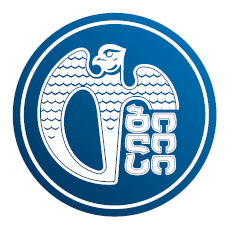 კულტურის, განათლების, სპორტისა და ახალგაზრდულ საქმეთასაქალაქო სამსახურისპორტის სფეროს საპროექტო განაცხადის ფორმა              ინფორმაცია პროექტის შესახებ* შენიშვნა:  წარმოდგენილი ტექსტი უნდა იყოს ლაკონური და მკაფიოდ ასახავდეს პროექტის შესახებ ინფორმაციას;სამსახურის მოთხოვნის შემთხვევაში განმცხადებელი ვალდებულია წარმოადგინოს დამატებითი ინფორმაცია;თანადაფინანსების შემთხვევაში, სასურველია, განმცხადებელმა წარმოადგინოს თანადამფინანსებლის შუამდგომლობის წერილი;განსხვავებულ ფორმატში შევსებული  ან არასრულად შევსებული განაცხადი არ განიხილება.ღონისძიების დასრულებიდან  20  კალენდარული დღის  ვადაში წარმოდგენილი უნდა იქნას ფინანსური ანგარიში, გადახდების დამადასტურებელი დოკუმენტაციით;საპროექტო განაცხადის შემომტანი, იღებს ვალდებულებას ყოველივე ზემოაღნიშნულის  განსაზღვრულ ვადაში შესრულებაზე;შევსებული საპროექტო განაცხადი უნდა  ჩააბაროთ  შემდეგ მისამართზე: ქ.თბილისი ჟ.შარტავას ქ. N7, ქალაქ თბილისის მუნიციპალიტეტის მერიის ადმინისტრაციული შენობა; პროექტის ბიუჯეტი* შენიშვნა:  ბიუჯეტი უნდა შეიცავდეს მხოლოდ იმ სამუშაოებს/მომსახურეობის სფეროებს, რომლებიც შეესაბამება პროექტის ამოცანებს. ბიუჯეტის პუნქტებზე ფასები/ღირებულება უნდა მიეთითოს ეროვნულ  ვალუტაში. ელფოსტა: Sportdepartment@tbilisi.gov.ge; პროექტის განხორციელებაზე პასუხისმგებელი პირი:_________________________					_________________________	(ხელმოწერა)		(თარიღი)პროექტის სახელწოდება:   განხორციელებაზე პასუხისმგებელი პირის სახელი  და გვარი:      საკონტაქტო ინფორმაცია:    ორგანიზაციის დასახელებასამართლებრივი ფორმამისამართი  (საფოსტო ინდექსი)ორგანიზაციის საკონტაქტო ინფორმაციატელეფონის ნომერი: ელ-ფოსტა: პროექტის დაწყების თარიღი:დასრულების თარიღი:საქალაქო სამსახურიდან მოთხოვნილი თანხის ოდენობა_______________ლარითანადაფინანსების სხვა წყაროებიდან მიღებული თანხის ოდენობა:_______________ლარიპროექტის საერთო ღირებულება:_______________ლარიპროექტის სახელწოდება:დეტალური აღწერა პროექტის შესახებ:*(ინფორმაცია პრესისთვის):ბენეფიციართა რაოდენობა  (მათ შორის ქალი, კაცი) და დაინტერესებული მხარეებიპროექტის მიზანი და ამოცანა:ღონისძიების ჩატარების ადგილმდებარეობა:მოსალოდნელი შედეგები (რაოდენობრივი და თვისობრივი მაჩვენებელი, მათი გავლენა საზოგადოებაზე)დამატებითი ინფორმაცია:დასახელებაერთეულის ღირებულებარაოდენობაშესრულების განრიგიშესრულების განრიგიშესრულების განრიგიდაფინანსებადაფინანსებადაფინანსებადასახელებაერთეულის ღირებულებარაოდენობაI ეტაპიII ეტაპიდა ა.შ.მერიადონორის თანადაფინანსებასაერთო ხარჯი1.1.1.1.2.სულ22.1.2.2.სულ3.3.1.3.2.სულ4.4.1.4.2.სულპროგრამის ჯამური ბიუჯეტიპროგრამის ჯამური ბიუჯეტი